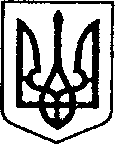 ПРОТОКОЛ № 11ПОЗАЧЕРГОВОГО ЗАСІДАННЯ МІСЬКОЇ КОМІСІЇз питань техногенно-екологічної безпеки та надзвичайних ситуацій         ”06” травня 2021 року                                                                 м. НіжинГоловував: Міський голова Олександр КОДОЛАНа засіданні присутні: члени комісії (за списком) та запрошені.Порядок денний:Про виконання заходів щодо запобігання розповсюдженню гострої респіраторної хвороби COVID-19, спричиненої коронавірусом SARS-CoV-2 на території Ніжинської територіальної громади. По першому питанню: Про виконання заходів щодо запобігання розповсюдженню гострої респіраторної хвороби COVID-19, спричиненої коронавірусом SARS-CoV-2 на території Ніжинської територіальної громади. (Вовченко Ф.І., Грозенко І.В., Смага С.С., Костирко О.М., Калініченко О.А., Наріжний Ю.К., Рафальський В.С.)Відповідно до постанови Кабінету Міністрів України від 09.12.2020 року №1236 «Про встановлення карантину та запровадження обмежувальних протиепідемічних заходів з метою запобігання поширенню на території України гострої респіраторної хвороби COVID-19, спричиненої коронавірусом SARS-CoV-2» (зі змінами), рішення Державної комісії з питань техногенно-екологічної безпеки та надзвичайних ситуацій від 05.05.2021 року № 27,  рішення обласної комісії ТЕБ та НС № 17 від 05.05.2021 року, комісія вирішила:1. Скасувати обмеження визначені рішенням міської комісії з питань ТЕБ та НС (протокол №7 від 27.03.2021, протокол №8 від 05.04.2021). Керівникам структурних підрозділів, комунальних підприємств міської ради, підприємств, установ, організацій незалежно від форми власності та підпорядкування, що здійснюють свою діяльність на території Ніжинської територіальної громади вжити заходів щодо застосування з 00.00 годин 07 травня 2021 року обмежувальних заходів передбачених п.3 постанови Кабінету Міністрів України від 09.12.2020 року №1236 (зі змінами). А саме заборонити:1.1. Перебування в громадських будинках і спорудах, громадському транспорті без вдягнутих засобів індивідуального захисту, зокрема респіраторів або захисних масок, що закривають ніс та рот, у тому числі виготовлених самостійно;1.2. Перебування на вулицях без документів, що посвідчують особу, підтверджують громадянство чи її спеціальний статус, без посвідчення про взяття на облік бездомної особи, довідки про звернення за захистом в Україні;1.3. Самовільно залишати місця самоізоляції, обсервації;1.4. Проведення масових (культурних, спортивних, розважальних, соціальних, релігійних, рекламних, наукових, освітніх, професійних тематичних та інших) заходів за участю більше однієї особи на 4 кв. метри площі будівлі або території (якщо захід проводиться на відкритому повітрі) або наповненістю залів понад 50 відсотків місць у кожному окремому залі, крім заходів, необхідних для забезпечення роботи органів державної влади та органів місцевого самоврядування, проведення кваліфікаційного іспиту на право на зайняття нотаріальною діяльністю, тестування на знання законодавства у сфері державної реєстрації осіб, які мають намір виконувати функції державного реєстратора, атестації здобувачів у формі єдиного державного кваліфікаційного іспиту (включно з апробаційним проведенням єдиного державного кваліфікаційного іспиту) та тестових екзаменів ліцензійних інтегрованих іспитів “Крок” (далі - атестація здобувачів), проведення заходів з оцінювання якості освіти (пробного зовнішнього незалежного оцінювання, зовнішнього незалежного оцінювання, вступних випробувань з використанням організаційно-технологічних процесів здійснення зовнішнього незалежного оцінювання тощо), здійснення яких належить до завдань Українського центру оцінювання якості освіти та його регіональних підрозділів (далі - заходи з оцінювання якості освіти), проведення офіційних спортивних заходів, включених до Єдиного календарного плану фізкультурно-оздоровчих та спортивних заходів України, та матчів командних ігрових видів спорту професійних спортивних клубів із глядачами з наповненістю споруд, приміщень не більш як 50 відсотків місць та за умови дотримання учасниками таких заходів відповідних санітарних і протиепідемічних заходів та здійснення обов’язкового щоденного контролю за станом здоров’я учасників. Організатор заходу є відповідальним за нанесення горизонтальної розмітки або інших засобів дистанціонування для дотримання між особами фізичної дистанції не менше ніж 1,5 метра у разі проведення заходу із розміщенням осіб стоячи;1.5. Приймання відвідувачів у кінотеатрах, інших закладах культури та приймання відвідувачів іншими суб’єктами діяльності у сфері культури з наповненістю кінозалів або залів понад 50 відсотків місць (розміщення здійснюється з дотриманням шахового порядку розміщення, зокрема для груп із двох осіб) у кожному окремому кінозалі або залі;1.6. Здійснення регулярних та нерегулярних перевезень пасажирів автомобільним транспортом, зокрема перевезень пасажирів на міських автобусних маршрутах у режимі маршрутного таксі, в електричному (трамвай, тролейбус), залізничному транспорті, у міському, приміському, міжміському, внутрішньообласному та міжобласному сполученні, в кількості більшій, ніж кількість місць для сидіння, що передбачена технічною характеристикою транспортного засобу, визначена в реєстраційних документах на такий транспортний засіб.Перевізник несе відповідальність за забезпечення водіїв засобами індивідуального захисту, зокрема респіраторами або захисними масками, та здійснює контроль за використанням пасажирами під час перевезення засобів індивідуального захисту, зокрема респіраторів або захисних масок, що закривають ніс та рот, у тому числі виготовлених самостійно;1.7. Проведення дискотек, роботи розважальних закладів (нічних клубів), діяльність закладів громадського харчування (ресторанів, кафе, барів, закусочних, їдалень, кафетеріїв, буфетів тощо) з організацією дозвілля, у тому числі проведення святкових заходів, банкетів, майстер-класів, публічних подій тощо;1.8. Роботи після 24-ї та до 7-ї години суб’єктів господарювання з надання послуг громадського харчування (ресторанів, кафе, барів, закусочних, їдалень, кафетеріїв, буфетів тощо), крім діяльності з надання послуг громадського харчування із здійсненням адресної доставки замовлень та замовлень на винос;1.9. Розміщення відвідувачів у закладах громадського харчування на відстані меншій, ніж 2 метри за сусідніми столиками та більш як чотири особи за одним столом (без урахування дітей віком до 18 років), за умови, що відвідувачі заходять до закладу і пересуваються по ньому з вдягненими засобами індивідуального захисту, зокрема респіраторами або захисними масками, що закривають ніс та рот, у тому числі виготовленими самостійно (крім часу сидіння за столом для приймання їжі та/або напоїв);1.10. Діяльності суб’єктів господарювання, які обслуговують відвідувачів, у яких:не нанесено маркування для перебування в черзі з дотриманням дистанції між клієнтами не менш як 1,5 метра;не забезпечено працівників засобами індивідуального захисту, зокрема захисними масками або респіраторами, та не здійснюється належний контроль за їх використанням;обслуговуються покупці без одягнутих засобів індивідуального захисту, зокрема захисних масок або респіраторів, які закривають ніс та рот, у тому числі виготовлених самостійно, за винятком обслуговування за межами будівлі суб’єкта господарювання (через вікна видачі, тераси тощо);не забезпечується централізований збір використаних засобів індивідуального захисту в окремі контейнери (урни);1.11. Діяльності закладів, що надають послуги з розміщення (крім готелів, санаторно-курортних закладів, установ і закладів, які надають соціальні послуги, реабілітаційних установ для осіб з інвалідністю та дітей з інвалідністю, а також стаціонарних відділень первинного та складного протезування протезно-ортопедичних підприємств, що належать до сфери управління Міністерства соціальної політики, дитячих закладів оздоровлення та відпочинку).У разі встановлення “червоного” рівня епідемічної небезпеки під час оздоровчої зміни в дитячому закладі оздоровлення та відпочинку робота такого закладу триває до кінця зазначеної зміни з дотриманням протиепідемічних заходів;1.12. Відвідування закладів освіти здобувачами освіти у разі, коли на самоізоляції через контакт з пацієнтом з підтвердженим випадком COVID-19 перебуває більш як 50 відсотків здобувачів освіти та персоналу закладу освіти;1.13. Проведення в закладах освіти масових заходів (вистав, свят, концертів) за участю здобувачів освіти з більше ніж однієї групи (класу) та за присутності глядачів (відвідувачів);1.14. Діяльності спортивних залів, фітнес-центрів, які не забезпечують можливість обмежити кількість відвідувачів у залі з розрахунку одна особа на 10 кв. метрів загальної площі приміщення, басейнів Ї більше ніж чотири особи на одній доріжці для індивідуальних занять або шість осіб для спортивно-тренувальних груп;1.15. Відвідування сторонніми особами (крім законних представників, членів сім’ї, родичів за умови дотримання всіх протиепідемічних заходів, не частіше ніж один раз на тиждень) установ і закладів соціального захисту, в яких тимчасово або постійно проживають (перебувають) громадяни похилого віку, ветерани війни і праці, особи з інвалідністю, особи із стійкими інтелектуальними або психічними порушеннями, установ і закладів, що надають соціальні послуги сім’ям (особам), які перебувають у складних життєвих обставинах, крім установ і закладів, які надають соціальні послуги екстрено (кризово).З  00 год. 00 хв 07 травня 2021 рокуНіжинському РВП ГУНПУ в Чернігівській області, МР Управлінню ГУ Держпродспоживслужби в області, КП Ніжинської міської ради «Муніципальна служба правопорядку – ВАРТА», згідно розпорядження міського голови за № 90 від 24.03.2021р. «Про створення робочої групи для здійснення контролю дотримання вимог обмежень, пов’язаних з запобіганням поширення коронавірусної хвороби СOVID-19» забезпечити контроль за виконанням обмежень визначених постановою КМУ від 09.12.2020 року №1236 «Про встановлення карантину та запровадження обмежувальних протиепідемічних заходів з метою запобігання поширенню на території України гострої респіраторної хвороби COVID-19, спричиненої коронавірусом SARS-CoV-2» (зі змінами), в місцях можливого скупчення людей у торгово-розважальних центрах, закладах громадського харчування, на об’єктах торгівлі продовольчими та непродовольчими товарами, ринках, у громадському транспорті, а також в  місцях можливого скупчення людей під час поминальних днів.На час дії карантину Засобам масової інформації продовжити проведення інформаційно-роз’яснювальної роботи та поширення соціальної реклами стосовно епідемічної небезпеки та профілактики захворювання на гостру респіраторну хворобу COVID-19, спричинену коронавірусом SARS-CoV-2, і можливих наслідків захворювання на неї, та проведення вакцинації населення.На час дії карантинуlнформацiю про виконання заходів стосовно прийнятих рiшень надати до 14.05.2021 на нашу адресу - mail: nemrada_post@cg.gov.uaГолова комісії		             підписано                           Олександр КОДОЛАВідповідальний секретар             підписано                  Анатолій ІВАНИЦЬКИЙ